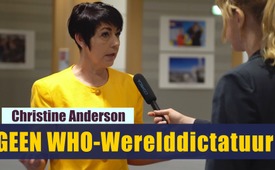 EU-parlementslid Christine Anderson wil WHO-werelddictatuur bestrijden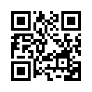 Op 4 juli 2023 accepteerde Kla.tv een uitnodiging voor een persconferentie in het EU-parlement te Brussel.  We deden er verslag van in het programma: "TRUST & FREEDOM - Europees burgerinitiatief in de startblokken!". (www.kla.tv/26483). In deze aflevering zenden we het exclusieve interview met politica Christine Margarete Anderson (AFD), sinds 2019 gekozen lid van het EU-parlement, integraal uit.Jullie hebben voor dit gevecht gekozen, jullie wilden dit gevecht. Nou raad eens, dan krijgen jullie een gevecht. Wij zullen de strijd aangaan. De dappere burgers, mijn collega's en ik, zullen nooit ophouden jullie te bevechten. (...) Omdat we met miljoenen zijn, miljoenen over de hele wereld. Dat kunnen jullie van me aannemen, van ons aannemen, van deze zeven burgers die hier vandaag bijeen zijn. Wees er zeker van dat miljoenen en miljoenen mensen over de hele wereld, jullie ten val zullen brengen. En we stoppen niet voordat we dat gedaan hebben.Christine Margarete Anderson, Duitse politica van de Alternative für Deutschland, is sinds 2019 gekozen lid van het Europees Parlement. De moeder van drie kinderen is lid van de Commissie cultuur en onderwijs en de Commissie rechten van de vrouw en geslachtsgelijkheid. Ze zit ook in de onderzoekscommissie over het gebruik van kunstmatige intelligentie in het digitale tijdperk. Ze is ook plaatsvervangend lid van de Commissie interne markt en consumentenbescherming en de Bijzondere Commissie lering uit de COVID 19-pandemie en aanbevelingen voor de toekomst.Als parlementslid steunt zij het Europese burgerinitiatief TRUST & FREEDOM, dat begin juli 2023 in Brussel aan het publiek werd gepresenteerd. Hierna ziet u het exclusieve interview van Kla.tv met mevrouw Anderson, tijdens de persconferentie in Brussel.Kla.tv:Hartelijk dank dat u de tijd neemt om een kort interview met ons te doen, mevrouw Anderson. Voor de mensen die uw naam of u als persoon nog niet goed kennen, nog een kleine introductie. Wie bent u, waarom bent u hier vandaag en waar heeft u de laatste tijd aan gewerkt?Christine Anderson:Ja, ik ben een gekozen parlementslid, dus ik ben een vertegenwoordiger van het Duitse volk en zit in het EU-parlement. En in principe heeft het Duitse volk mij gemandateerd om hun belangen te beschermen en voor hun belangen op te komen. En dat is wat ik nu al vier jaar probeer te doen, wat niet zo gemakkelijk is, omdat deze plek, die ik altijd het grootste gekkenhuis ter wereld noem, waar we ons nu bevinden, natuurlijk heel andere plannen heeft. In essentie gaat het erom democratische besluitvormingsprocessen steeds verder van de burger weg te nemen om politieke verantwoordelijkheid te ondermijnen. De burger mag niet meer precies weten wie waarvoor verantwoordelijk is. Dit betekent natuurlijk ook dat geen enkele politicus ter verantwoording kan worden geroepen als niet bekend is wie verantwoordelijk is. En dat is wat er hier in grote mate gebeurd, en daarom vind ik dat deze plek moet worden opgedoekt. Eventueel terug naar een EU zoals we die in het begin hadden, namelijk de Europese Economische Gemeenschap. Dat was een supergoed idee, maar het is onherkenbaar geperverteerd. En ondertussen is het eigenlijk gewoon een schijndemocratie, een illusie van democratie om de burgers allerlei onzin op te leggen. Kla.tv:U heeft net gezegd dat u een gekozen volksvertegenwoordiger bent en dat is ook de reden waarom we hier vandaag zijn: Het Europees burgerinitiatief. Wat verwacht u van vandaag, of welk potentieel ziet u in dit initiatief?Christine Anderson:We zijn hier vandaag omdat zeven echt moedige EU-burgers - er bestaan eigenlijk geen EU-burgers, maar er zijn hier nu burgers uit zeven verschillende EU-lidstaten – die vandaag zijn samengekomen om een burgerinitiatief, een Europees burgerinitiatief, te lanceren. De kern van het initiatief is het voorkomen van deze ongekende ambities van de mondiale misantropen, zoals ik ze noem. Concreet gaat het erom te voorkomen dat de WHO, de Wereldgezondheidsorganisatie, de zogenaamde Wereldgezondheidsorganisatie, zich de regeringsbevoegdheid van de lidstaten toe-eigent in het geval van een nieuwe pandemie. Dit is absoluut onacceptabel, totaal onaanvaardbaar. Het is geen gekozen orgaan, maar die rijk zijn, de allerrijksten kunnen zich via donaties inkopen. Het is nogmaals onaanvaardbaar, in ieder geval niet in een democratie, dat bijvoorbeeld een Bill Gates bepaalt wanneer burgers hun huis uit mogen, wanneer ze een masker moeten dragen, in welke bus ze mogen rijden, of ze nog een baan hebben of eventueel een ‘mRNA-Track & Trace’ in hun arm moeten accepteren. Dat is allemaal onaanvaardbaar en dat is wat hier vandaag in gang wordt gezet. Het doel van dit Europese burgerinitiatief is om gehoord te worden door de Europese Commissie. Daarna zullen we zien of het succesvol is. Er moet echter op zijn minst een poging worden gedaan om een stem te geven aan de miljoenen EU-burgers in de lidstaten die niet geloven dat de WHO zomaar de macht van de regering kan overnemen.Kla.tv:Hartelijk dank. U zei eerder dat het in de huidige politieke structuur deze kant op neigt te gaan, althans dat is wat u waarneemt, dat het gewone volk, zo noem ik ze maar eventjes, weinig inzicht of begrip hebben van wat er eigenlijk gaande is in het besluitvormingsproces zelf. Hetzelfde geldt natuurlijk voor instituten en organisaties als de WHO. Kunt u een samenvatting geven van de afgelopen jaren, waar de WHO voor staat, wat er is geïnitieerd. Wat is uw tussentijdse conclusie, met betrekking tot deze organisatie?Christine Anderson:Het is belangrijk te beseffen dat het met name de WHO nooit om de volksgezondheid is gegaan. Het ging nooit om het breken van golven, vooral niet in de laatste drie jaar. Het ging vooral om het breken van mensen. Dat was hun doel. Om ze onder de duim van de experts te houden. Er was geen bewijs of feitelijke basis voor de beslissingen, bijvoorbeeld het dragen van maskers buitenshuis of het dragen van maskers als ik 's avonds na 9 uur alleen in het bos loop. Allemaal onzin, er waren helemaal geen feiten, geen wetenschappelijk bewijs. Toch werden deze maatregelen, die zo onzinnig waren en nergens op sloegen, aan de mensen opgelegd. En iedereen die het gewaagd heeft het spelletje niet mee te spelen, we hebben meegemaakt wat er gebeurde, die werden gestigmatiseerd, belasterd, uitgesloten, bedreigd met het verliezen van je baan enzovoort. En dat alleen al laat zien dat het allemaal draaide om het doordrukken van een bepaald narratief. Laten we het eens hebben over deze afschuwelijke zogenaamde vaccinatiecampagne. Welke druk werd er gebruikt, welke vormen van chantage werden er gebruikt om de naald in de arm van zoveel mogelijk mensen te kunnen rammen. Men kon ook, vermoedelijk was dat ook het doel, men wilde gewoon de controlegroep elimineren. Want hoe meer mensen zich niet lieten inenten met deze mRNA-injectie, hoe meer bewijs er zou kunnen zijn, en helaas blijkt nu dat deze vaccinatie niet alleen niets deed, maar integendeel zelfs schadelijk was. En ja, ze wilden deze controlegroep elimineren, net als in de goedkeuringsstudie. Zogenaamd om ethische redenen kon men niet verwachten dat de ongevaccineerden uit de goedkeuringsstudie, die de controlegroep had moeten zijn, ongevaccineerd zouden blijven en mogelijk dit vreselijke virus zouden oplopen. Het is dus allemaal complete onzin. Maar we zien welke agenda hier eigenlijk wordt doorgedrukt. Het gaat over, ja, ik moet het wel duidelijk zeggen, het gaat over de afschaffing van vrijheid, democratie en de rechtsstaat. Het gaat om het installeren van een wereldregering, van welke aard dan ook, al zou ik het eigenlijk niet een wereldregering willen noemen, maar een orgaan dat in principe alle bevoegdheden heeft en de burger, als je alles bij elkaar optelt, niets meer te zeggen heeft. Daar gaat het om.Kla.tv:In de laatste jaren van de pandemie heeft de WHO een veel grotere rol gekregen, of in ieder geval een grotere publieke aanwezigheid. En dus, zou ik zeggen, een grotere plaats in het sociale bewustzijn heeft ingenomen. Aan de andere kant is het nog steeds zo'n abstract, niet tastbaar iets. En als u zegt dat de WHO zich de afgelopen jaren niet bepaald geliefd heeft gemaakt als het gaat om haar verplichtingen en dat er daarom een groot gevaar schuilt in deze aanstaande verandering in het pandemieverdrag: Waar ziet u, laat ik zeggen, het pijnpunt of deze achilleshiel, hoe kan men omgaan met deze nog steeds zeer abstracte constructie, grondwet, hoe kan men het tij nog keren. Ziet u daar een mogelijkheid? En zo ja, hoe ziet die eruit?Christine Anderson:Dus toen ik net zei dat de WHO zichzelf de afgelopen drie jaar niet bepaald geliefd heeft gemaakt, was dat nog heel zacht uitgedrukt. Ik zou nog iets verder willen gaan. Ze hebben zich niet alleen niet geliefd gemaakt, maar ze hebben crimineel gehandeld. Dat is het, punt uit!. En dat moet heel duidelijk gezegd worden.Kla.tv:Kunt u hier een paar concrete voorbeelden van geven?Christine Anderson:Bijvoorbeeld, deze onmogelijke mRNA-injectie-campagne. Pfizer heeft dit zelf toegegeven, hier in de commissie. Ze hebben deze stof niet eens getest om te zien of het infecties en transmissies kon voorkomen. Dat was helemaal niet bekend. Maar in principe was de hele vaccinatiecampagne wel hierop gebaseerd. We moeten anderen beschermen en we doen het niet voor onszelf, maar ... Mensen werden uitgesloten die zeiden: Ik wil niet geïnjecteerd worden met deze troep. Wat ons terugbrengt bij het onderwerp "Mijn lichaam, mijn keuze", dat betekende ooit iets, weet u nog? Maar dat geldt blijkbaar alleen als het gaat om het doden van ongeboren leven. Maar dit geldt niet als het gaat om het krijgen van dat gen-spul. Maar zoals ik al zei, dit is crimineel gedrag, crimineel handelen. Wat is er bereikt? De farmaceutische bedrijven hebben miljarden en miljarden winst gemaakt. De burgers hebben voor alles moeten betalen en zitten nu natuurlijk met de schade waarvan alle mRNA-vaccinproducenten op de hoogte moeten zijn geweest. Ze zijn niet dom. Ze hadden het moeten weten. En ik zeg ook dat al die politici, al die regeringsvertegenwoordigers die deze mRNA-injectiecampagne hebben gesteund en gepusht, mensen hebben geïntimideerd, bedreigd, die het hebben gesteund, ook zij hadden kunnen weten wat dat voor een smerig zooitje was. Ze hebben niets gedaan, hoewel dit hun werk was en daarom ben ik er heel duidelijk over, ja, het was crimineel handelen.Kla.tv:En hoe ga je te werk tegen zo'n reus, of wat kan men concreet doen?Christine Anderson:(EN) Ja, want dat is betreurenswaardig. In principe heeft de burger niet veel mogelijkheden meer om er iets tegen te doen. U hebt dit ervaren. Zelfs hooggeplaatste wetenschappers die onderscheidingen hebben gekregen, Nobelprijswinnaars, wat dan ook, zijn gewoon monddood gemaakt, omdat ze een andere mening hebben dan wat het narratief representeert. En zo zal het in principe ook gaan met elke politicus van de gevestigde partijen, laten we zeggen CDU, SPD, FDP, enzovoort. Zolang ze dit narratief niet onderschrijven, zullen ze niet genomineerd worden door hun partijen en dus zullen ze praktisch niet meer relevant zijn. Dat willen ze voorkomen, dus steunen ze dit narratief. Dit betekent dat burgers niet langer de mogelijkheid hebben om te stemmen op partijen die hen vertegenwoordigen, tenminste niet uit het gevestigde spectrum. Maar de burger wordt zijn stem ontnomen, en dat is wat we hier vandaag proberen te veranderen, namelijk door de miljoenen burgers te helpen die niet willen accepteren dat ze van hun vrijheid, hun democratie en de rechtsstaat worden beroofd ... En als ik het over Duitsland heb, hebben we het ook over artikel 20, lid 2 van de grondwet: "Alle staatsmacht komt van het volk. De hoeksteen van elke democratie. En dat wordt door deze wereld beïnvloedende misantropen van tafel geveegd. In Duitsland is de soeverein van het land alleen het Duitse volk en niemand anders. En dat moet worden geëlimineerd. En daarom zijn we hier vandaag, om dat te voorkomen. Want het Duitse volk verdient het om soeverein te zijn over zijn eigen land, namelijk Duitsland. En iedereen die dat probeert te ondermijnen is, ja, ik kan het niet anders zeggen, is in principe een volksverrader.Kla.tv:En uw aanbeveling voor de kijker die nu thuis achter de computer zit. Wat kun je doen in plaats van je kop in het zand te steken?Christine Anderson:Oh, dat zouden ze natuurlijk geweldig vinden, als mensen gewoon hun kop in het zand zouden steken. Nee, helemaal niet. Uit het zand, met opgeheven hoofd, zouden ze hun politici moeten confronteren, hen vertellen wat ze niet langer tolereren en hen vooral weer opdrachten geven. Want de realiteit is dat de regering en de gekozen volksvertegenwoordigers werknemers van het volk zijn. Dat betekent dat de mensen degenen zijn die de bevelen geven en niet andersom. In principe is het aan hen. Zij moeten ervoor zorgen dat vrijheid, democratie en de rechtsstaat, zogezegd moeten worden herwonnen. Ze verdedigen is niet langer voldoende. Deze zijn al voor een groot deel verdwenen. Maar doe iets. En vooral één advies: zet eindelijk die klote televisie uit. Ik meen het. U mist niets. U wordt gewoon dommer gemaakt door de tv. Zet hem uit. En ik beloof u, uw algemene welzijn zal drastisch toenemen.Kla.tv:Hartelijk dank. U zei in uw inleidende toespraak dat u zult vechten. U zult niet stoppen. En u bracht dat over met een vurigheid die onmiskenbaar was. Waar haalt u deze innerlijke kracht en vastberadenheid vandaan?Christine Anderson:Nou, ten eerste, omdat ik weet hoe het eruit ziet om in een tirannie te leven. Ik heb het godzijdank nog nooit zelf meegemaakt, maar ik heb heel goed gekeken naar verschillende landen die het hebben meegemaakt. Ik heb ook heel goed naar mijn eigen geschiedenis gekeken en geprobeerd erachter te komen... want de vraag is altijd: hoe was dat eigenlijk mogelijk toen? Iedereen staat als een os voor de staldeur bij deze vraag, hoe was dat überhaupt mogelijk? Kijk in godsnaam eens rond naar wat er de afgelopen drie jaar is gebeurd. En ze hebben er maar drie jaar over gedaan om zulke omstandigheden praktisch te herstellen. Destijds duurde het trouwens iets langer. Maar ik heb er goed naar gekeken en ik weet hoe het leven eruitziet onder tirannie, onder dictatuur. En ik zal alles doen, alles wat ik kan om mijn kinderen zo'n toekomst te besparen. En ik denk dat ik daar mijn vastberadenheid en onvoorwaardelijke wil vandaan haal. Nee, ik zal vrijheid, democratie en de rechtsstaat verdedigen. En nu, als het nodig is, zal ik ze zeker terugwinnen.door Paz.Bronnen:geenDit zou u ook kunnen interesseren:---Kla.TV – Het andere nieuws ... vrij – onafhankelijk – ongecensureerd ...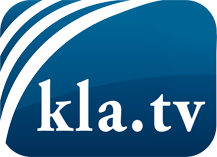 wat de media niet zouden moeten verzwijgen ...zelden gehoord van het volk, voor het volk ...nieuwsupdate elke 3 dagen vanaf 19:45 uur op www.kla.tv/nlHet is de moeite waard om het bij te houden!Gratis abonnement nieuwsbrief 2-wekelijks per E-Mail
verkrijgt u op: www.kla.tv/abo-nlKennisgeving:Tegenstemmen worden helaas steeds weer gecensureerd en onderdrukt. Zolang wij niet volgens de belangen en ideologieën van de kartelmedia journalistiek bedrijven, moeten wij er elk moment op bedacht zijn, dat er voorwendselen zullen worden gezocht om Kla.TV te blokkeren of te benadelen.Verbindt u daarom vandaag nog internetonafhankelijk met het netwerk!
Klickt u hier: www.kla.tv/vernetzung&lang=nlLicence:    Creative Commons-Licentie met naamgeving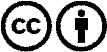 Verspreiding en herbewerking is met naamgeving gewenst! Het materiaal mag echter niet uit de context gehaald gepresenteerd worden.
Met openbaar geld (GEZ, ...) gefinancierde instituties is het gebruik hiervan zonder overleg verboden.Schendingen kunnen strafrechtelijk vervolgd worden.